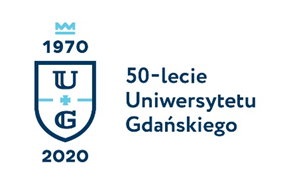 Monika RogoBiuro Rzecznika Prasowego Uniwersytetu Gdańskiegoul. Bażyńskiego 880-309 Gdańsktel.: (58) 523 25 84tel.: 725 991 100e-mail: monika.rogo@ug.edu.plhttp://www.ug.edu.pl/plGdańsk, 12 listopada 2019Informacja prasowaUniwersytet Gdański 601+ w dziedzinowym rankingu Times Higher Education 
World University Rankings 2020W rankingu Times Higher Education World University Rankings by subject for Social Sciences 2020 Uniwersytet Gdański znalazł się pozycji 601+ wśród wszystkich uczelni wyższych na świecie. W rankingu wyróżniono uniwersytety wiodące w dziedzinie komunikacji i medioznawstwa, nauk politycznych i studiów międzynarodowych, socjologii i geografii.W aktualnej edycji rankingu obejmującej 720 uniwersytetów, UG notowany jest wraz z ośmioma innymi uczelniami z Polski, spośród których na pierwszym miejscu znalazł się Uniwersytet Humanistycznospoleczny SWPS (pozycja 401-500 w zestawieniu światowym). W szóstej setce światowego zestawienia znalazły się: Uniwersytet im. Adama Mickiewicza w Poznaniu, Akademia Górniczo-Hutnicza oraz Uniwersytet Warszawski.  Uniwersytet Gdański wraz z Uniwersytetem Jagiellońskim, Łódzkim, Uniwersytetem Mikołaja Kopernika oraz Uniwersytetem Śląskim w Katowicach uplasował się w przedziale 600+. Światowe podium w tej edycji rankingu zajmują Instytut Technologiczny w Massachusetts, Uniwersytet w Oxfordzie oraz Uniwersytet Harvarda. Times Higher Education World University Ranking uchodzi za jeden z czterech najważniejszych światowych rankingów uczelni wyższych, obok QS World University Ranking, U-Multirank oraz Rankingu Szanghajskiego.Więcej informacji na stronie: https://www.timeshighereducation.com/world-university-rankings/2020/subject-ranking/social-sciences